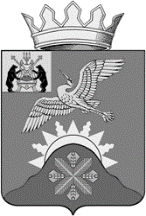 Российская ФедерацияНовгородская область Батецкий муниципальный районСОВЕТ ДЕПУТАТОВ БАТЕЦКОГО СЕЛЬСКОГО ПОСЕЛЕНИЯР Е Ш Е Н И ЕО внесении изменений в решение Совета депутатов Батецкого сельского поселения от 18.12.2018 № 179-СД «О бюджете Батецкого сельского поселения на 2019 год и на плановый период 2020 и 2021 годов»Принято Советом депутатов Батецкого сельского поселения   01 октября 2019 годаВ соответствии с пунктом 11 Положения о бюджетном процессе в Батецком сельском поселении, утвержденного решением Совета депутатов Батецкого сельского поселения от 11.09.2014 № 317-СД, Совет депутатов Батецкого сельского поселенияРЕШИЛ:1. Внести изменения в решение Совета депутатов Батецкого сельского  поселения от 18.12.2018 № 179-СД «О  бюджете Батецкого сельского поселения на 2019 год и на плановый период 2020 и 2021 годов»:1) в  разделе 1.1: а)  в подпункте 1 цифры «11507,6» заменить  цифрами «11514,4»;б) в подпункте 2  цифры «12707,7» заменить  цифрами «12714,5»2) приложения 1,8,10 изложить в прилагаемой редакции.2. Решение вступает в силу со дня, следующего за днем его официального  опубликования.    3. Опубликовать решение в муниципальной газете «Батецкие вести» и разместить на официальном сайте Администрации Батецкого муниципального района в информационно-телекоммуникационной сети «Интернет» в разделе «Батецкое сельское поселение».Глава Батецкого сельского поселения                                                С. Я. Резникп. Батецкий01 октября 2019 года№ 5-СДПриложение №1к   решению Совета депутатовБатецкого сельского поселения«О бюджете Батецкого сельского поселения на 2019 год и плановый                                                                                        период 2020 и 2021 годов»Поступление налоговых и неналоговых  доходов в бюджет сельского поселения  на 2019 год Приложение № 8к  решению Совета депутатовБатецкого сельского поселения«О бюджете Батецкого сельскогопоселения на  2019 год и плановый период 2020 и 2021 годов»Распределение бюджетных ассигнованийпо разделам, подразделам, целевым статьям (муниципальным программам и непрограммным направлениям деятельности) , группам видов расходов классификации расходов бюджета сельского поселения на 2019год                                                                                                                                             (тысяч рублей)                                                                                                                    Всего расходов:   12714,5                                                                                                                                                  Приложение № 10 к решению Совета депутатовБатецкого сельского поселения                                                «О бюджете Батецкого сельского                                                                                                          поселения на 2019 годи плановый период2020 и 2021 годов»Ведомственная структура расходов бюджета Батецкого сельского поселенияна 2019 год	                                                                                                                                   (тысяч рублей)                                                                                                                       Всего расходов:  12714,5